Fiche techniqueHygiene des parcs de bovinsHygiène:Le lait est pratiquement stérile lorsqu’il est sécrété par un pis sain. Les inhibiteurs naturels du lait (par exemple, la lactoferrine et la lactoperoxydase) limitent la multiplication des bactéries durant trois à quatre heures après la traite, à température ambiante. Le refroidissement à 4°C pendant cette période préserve la qualité originelle du lait et est la méthode de choix pour conserver un  lait de bonne qualité en vue d’être transformé ou consommé. Le refroidissement peut être réalisé par réfrigération mécanique ou dans des cuves de refroidissement.Les éléments principaux qui influencent la qualité du lait après sa productionsont : Les contaminations; La température de stockage; La durée de stockage.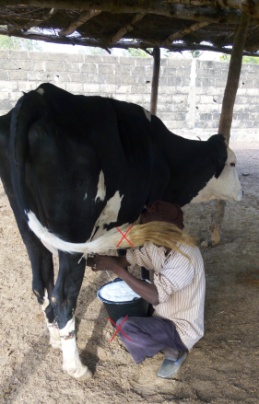 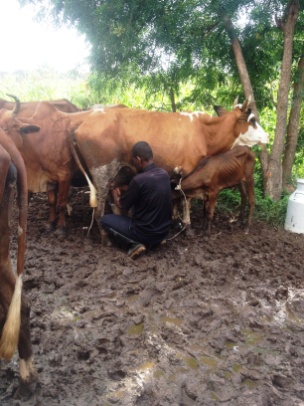 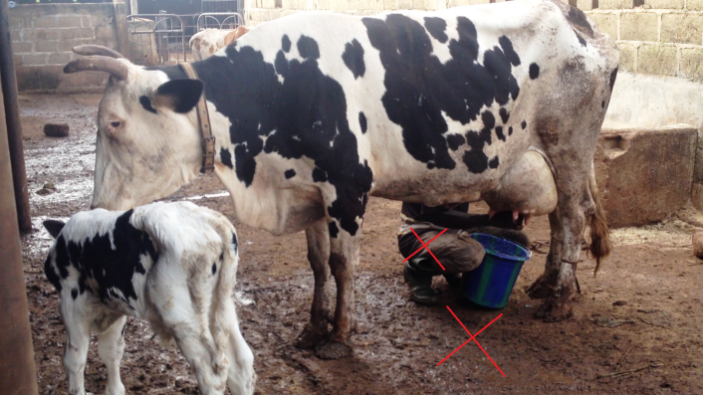 CONTAMINATION DU LAITLes contaminants les plus courants du lait sont les suivants:• Eau; • Bactéries et autres micro-organismes; • Antibiotiques et autres produits pharmaceutiques; • Pesticides et insecticides utilisés directement sur l’animal ou son environnement; • Toxines fongiques produites dans les aliments contaminés • Produits chimiques utilisés pour le nettoyage de l’équipement • Autres contaminants rares (par exemple, des radio-isotopes).L’EAU DANS LE LAIT : L’adultération du lait avec de l’eau peut provenir d’une erreur humaine ou peut être le produit d’un effort délibéré.BACTERIES DANS LE LAIT : Parmi toutes les espèces microbiennes, les bactéries sont les contaminants les plus communs. Le lait est un milieu de culture idéal pour de nombreuses bactéries. Les groupes de bactéries les plus couramment rencontrés dans le lait sont les suivants:• Escherichia coli et d’autres organismes qui font partie de la flore intestinalenormale et se trouvent dans les matières fécales des vaches;• Streptococcus Spp. qui se trouvent dans le pis; et Staphyloccoccus Spp. qui setrouvent sur la peau à la surface du pis et sur les mains du trayeur;• Pseudomonas qui se trouvent à la surface d’ustensiles souillés;• Les bactéries psychotropes qui peuvent se diviser à une température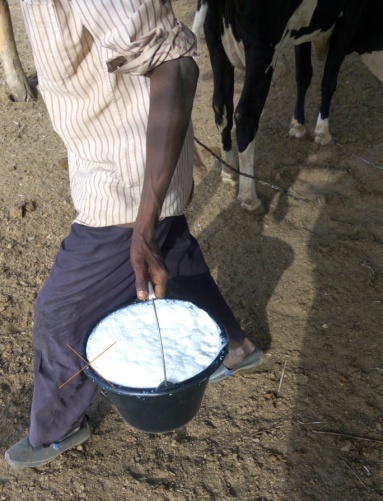 Type d’organisme   source probableOrganismes dangereux pour la santé publiqueStaphylococcus Mammite (infection du pis) ou organismes à la surface des mamellesSalmonella spp Contamination fécaleEscherichia coli Contamination fécaleBrucella abortus Contamination du lait par une vache infectéeMycobacteria tuberculosis Contamination du lait par une vache infectée      Bacillus anthracis Infection systémique de la vacheLeptospirosis spp Infection systémique de la vacheCoxiella burnetti - Fièvre Q Contamination du lait par une vache infectéeListeriosis Infection systémique de la vacheYersinia enterocolitica Contamination fécaleBacillus cereus EnvironnementClostridium spp. EnvironnementOrganismes qui détériorent et réduisent le temps de conservation du laitBactéries psychotropes, par exemple: Pseudomonas,Alcaligines, Flavobacterium,Aeromonas, AchromobacterEnvironnement et équipement laitier mal propreOrganismes qui provoquent des maladies animalesVirus de la fièvre aphteuse Contamination du lait par une vache infectéeParc :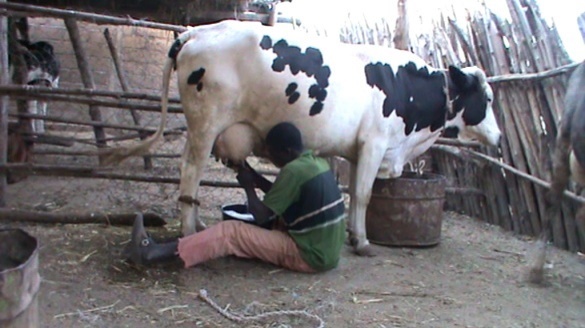 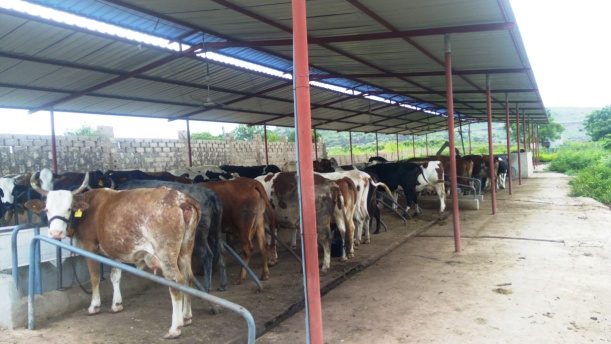 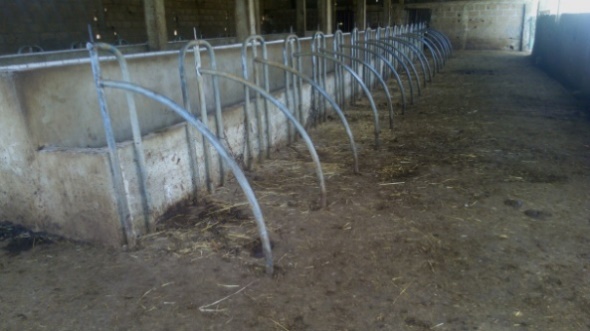 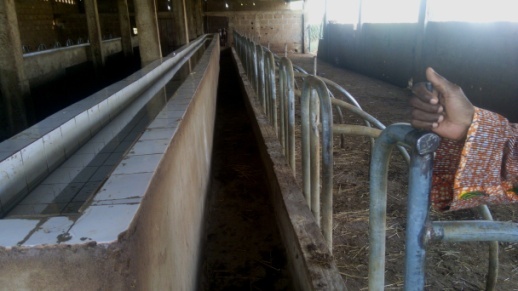 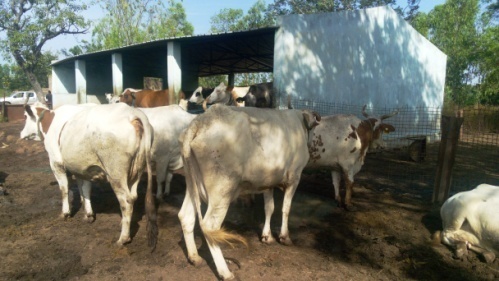 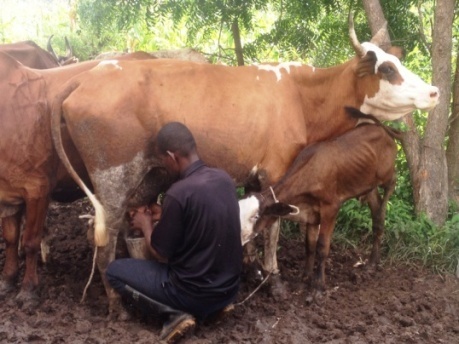 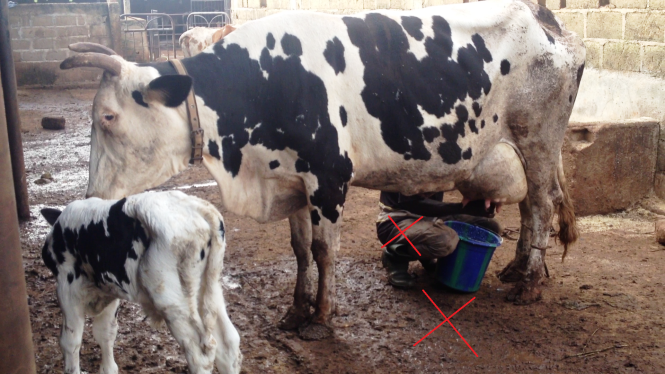 Les matériels d’hygiène :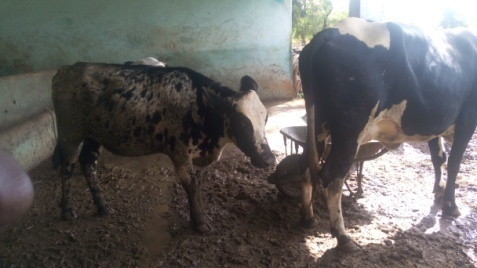 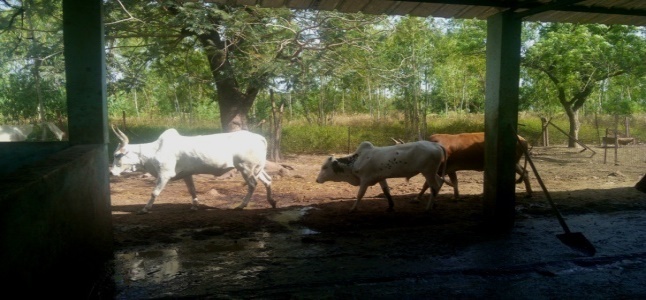 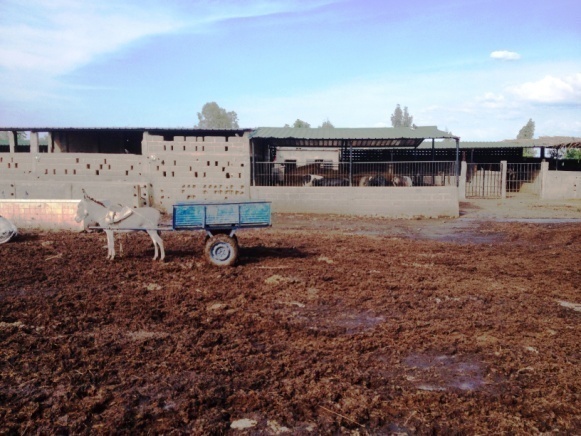 Comment faire l’hygiène dans un parc traditionnel ?Dans l’enclos : en texte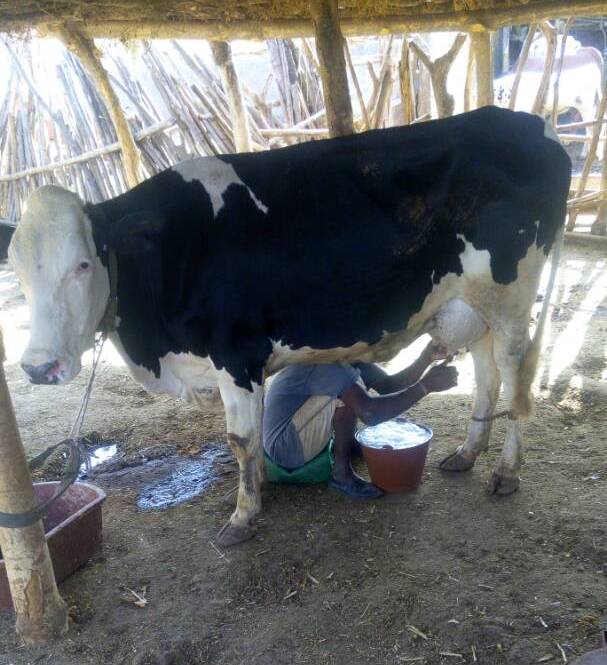 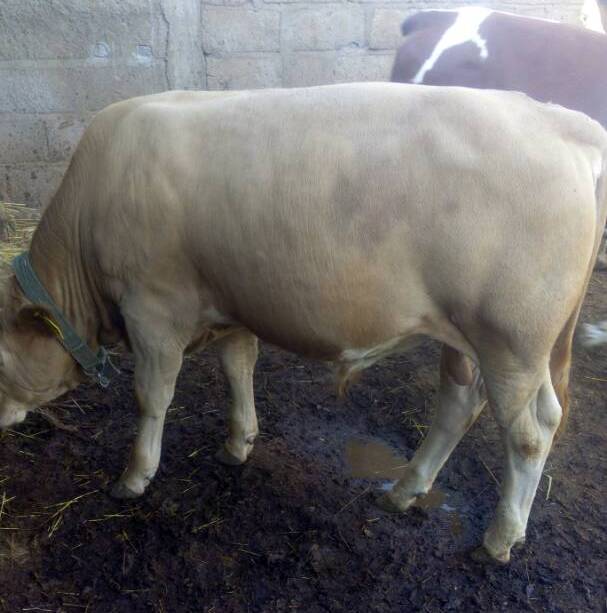 Sur les mangeoires et les abreuvoirs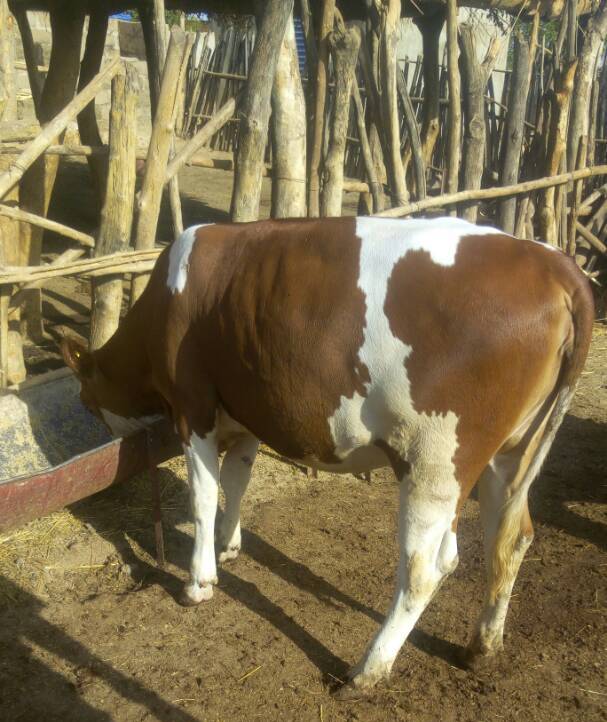 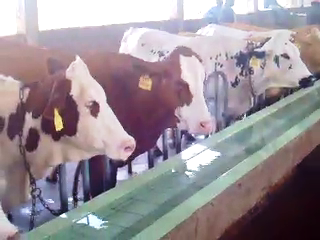 Comment faire l’hygiène dans un parc amélioré ?Dans la cour : en texte tout en précisant les fréquences d’enlèvements des excréments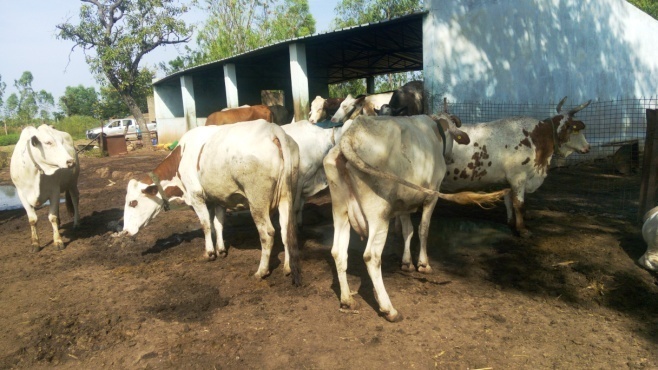 sur les mangeoires et les abreuvoirs : en texte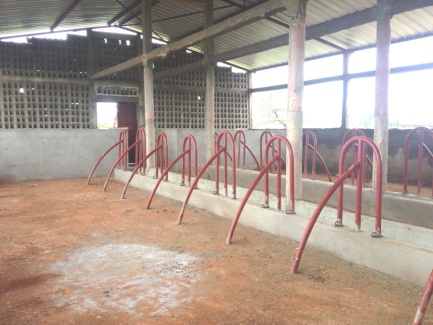 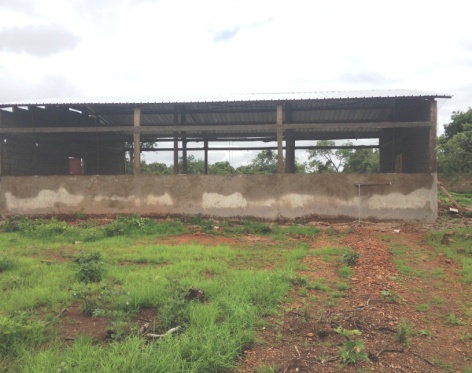 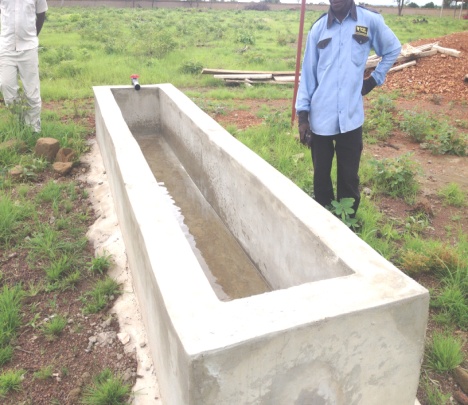 Désinfections : en texte